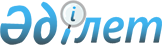 Об утверждении размеров стоимости разовых талонов и ставок фиксированного налога
					
			Утративший силу
			
			
		
					Решение маслихата Щербактинского района Павлодарской области от 16 апреля 2010 года N 127/25. Зарегистрировано Управлением юстиции Щербактинского района Павлодарской области 29 апреля 2010 года N 12-13-102. Утратило силу решением маслихата Щербактинского района Павлодарской области от 06 декабря 2012 года N 52/16      Сноска. Утратило силу решением маслихата Щербактинского района Павлодарской области от 06.12.2012 N 52/16.

      В соответствии с подпунктом 15) пункта 1 статьи 6 Закона Республики Казахстан от 23 января 2001 года "О местном государственном управлении и самоуправлении в Республике Казахстан", пунктом 6 статьи 36 Закона Республики Казахстан от 10 декабря 2008 года "О введении в действие Кодекса Республики Казахстан "О налогах и других обязательных платежах в бюджет", статьей 422 Кодекса Республики Казахстан от 10 декабря 2008 года "О налогах и других обязательных платежах в бюджет" и на основе средних дневных данных хронометражных наблюдений и обследований, проведенных налоговым управлением Щербактинского района, районный маслихат РЕШИЛ:



      1. Установить стоимость разовых талонов для физических лиц, деятельность которых носит эпизодический характер согласно приложению 1.



      2. Установить стоимость разовых талонов для физических лиц, деятельность которых осуществляется на рынках и базарах согласно приложению 2.



      3. Установить ставки фиксированного налога согласно приложению 3.



      4. Настоящее решение вводится в действие по истечении десяти календарных дней после дня его первого официального опубликования.



      5. Контроль за выполнением настоящего решения возложить на постоянные комиссии районного маслихата.      Председатель сессии                        А. Поляков      Секретарь районного маслихата              Б. Паванов

Приложение 1           

к решению  Щербактинского районного   

маслихата от 16 апреля 2010 года N 127/25 Стоимость разовых талонов для физических лиц,

деятельность которых носит эпизодический характер

Приложение 2              

к решению Щербактинского районного маслихата

от 16 апреля 2010 года N 127/25       Стоимость разовых талонов для физических лиц,

деятельность которых осуществляется на рынках и базарах

Приложение 3            

к решению Щербактинского районного маслихата

от 16 апреля 2010 года N 127/25        Ставки фиксированного налога
					© 2012. РГП на ПХВ «Институт законодательства и правовой информации Республики Казахстан» Министерства юстиции Республики Казахстан
				N п/пВиды предпринимательской деятельностиСтоимость разового талона за 1 день (в тенге)1Реализация /за исключением деятельности, осуществляемой в стационарных помещениях/:1газет и журналов501семян, а также посадочного материала (саженцы, рассада)1001бахчевых культур1501живых цветов, выращенных на дачных и придомовых участках501продуктов подсобного сельского хозяйства, садоводства, огородничества и дачных участков1001кормов для животных и птиц2001веников и метел, грибов (свежих)501лесных ягод, рыбы1001меда2001обработанные грибы1001пастьба домашних животных КРС и лошадей (за 1 голову)21пастьба (овец, коз за 1 голову)11пастьба птиц0,52Услуги владельцев личных тракторов по обработке земельных участков400N п/пВиды предпринимательской деятельностиСтоимость разового талона за 1 день (в тенге)1- торговля товарами народного потребления с прилавка (1 торговое место)1502- торговля продуктами питания с прилавка (1 торговое место)1003- торговля товарами народного потребления с автотранспорта3004- торговля дровами с автотранспорта (1 автотранспорт)10005- торговля продуктами питания с автотранспорта (овощи, фрукты)3006- торговля с рук товарами народного потребления (кроме мяса)1007- торговля с рук продуктами питания1208- торговля мясом (1 торговое место)5009- торговля МРС (овцы, козы, свиньи)60010- торговля птицей30011- торговля ранее использованными товарами50012- торговля ранее использованными товарами с прилавка (1 торговое место)100N п/пВиды предпринимательской деятельностиНалоговая ставка на один налогооблагаемый объект (в МРП в месяц)1- персональный компьютер, используемый для проведения игр12- бильярдный стол3